Educator Name:_______________________________________                                                                                              Today’s Date:_______________________List of Agency PartnersPlease check this list to make sure the agencies you are currently working with are listed. Agreement:  refers to an agreement between EFNEP or SNAP-Ed and a specific local agency that also serves the EFNEP or SNAP-Ed audience for the purpose of obtaining referrals to EFNEP or SNAP-Ed, recruiting, or teaching our curriculum at the agency. As part of such agreements, EFNEP or SNAP-Ed may refer participants to local agencies by means of a brochure identifying services that may meet their needs and for which they are likely to be eligible.Coalition: refers to several agencies or organizations joining together for a common purpose, and may involve sharing resources, expertise, or training. An example would be representatives from WIC, Food Stamps, EFNEP, SNAP-Ed and other agencies serving on a task force with the common goal of reducing hunger or promoting good nutrition.Types of SitesAdult Education & Training SitesAdult Rehabilitation CentersChurchesCommunity CentersEmergency Food Assistance Sites (food banks, Salvation Army, food cooperatives)Farmers MarketsFood Stores (food-related stores and retail food outlets)Head Start Program SitesLibrariesYouth Education Sites (day cares, pre-schools, YMCA/YWCA, boys & girls clubs, parks and rec)Public/Community Health Care Centers (health departments, hospitals, mental health centers, home health agencies, community health centers, migrant clinics)Public HousingSchoolsSheltersSNAP OfficesWIC Program SitesWorksitesRadio StationOther (describe)Name and Address of Agency Type of Site(Choose a letter from the list below)Type of Partnership 
(Circle One)Classes taught here? 
(Circle One)Date of last class taught?Date of next class?Contact Person Name and 
 Phone Number Example:Early Childhood Center703 Prospect RoadFort Collins, CO 80525HAgreement or CoalitionYes  /  No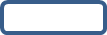 Agreement or CoalitionYes  /  NoAgreement or CoalitionYes  /  NoAgreement or CoalitionYes  /  NoAgreement or CoalitionYes  /  NoAgreement or CoalitionYes  /  NoAgreement or CoalitionYes  /  NoAgreement or CoalitionYes  /  NoAgreement or CoalitionYes  /  No